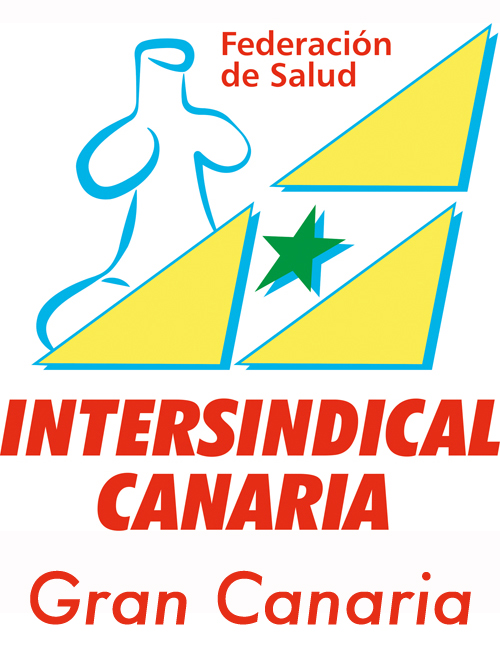 INTERSINDICAL CANARIA SALUD INFORMAReunión informativa procesos selectivosSiguiendo instrucciones de la Directora General de Recursos Humanos del Servicio Canario de la Salud, se nos convocó a una "Reunión Informativa" el 7 de junio de 2017, con la Jefa de Servicio de Selección y Provisión de Personal Estatutario, con el siguiente Orden del Día:1. Estado de los procesos selectivos, en curso de la OPE 2007.2. Calendario de actuaciones para el desarrollo de las Ofertas Públicas de Empleo 2015 y 2016.3. Listas de Empleo (mejoras en la gestión de las listas). INFORMACIÓNOPE 2007:La administración comienza diciendo que su intención es acabarla completamente en diciembre de 2017, es decir con toma de posesión de plazas y listas de empleo.•	PINCHES: A pesar de la publicación en la web de la propuesta de nombramientos y toma de posesión para su aprobación por el consejero y publicación en el BOC, nos informan que hubo una jubilación en La Palma en este periodo y que han tenido que volver a nueva apertura de plazo al siguiente aspirante de la lista para que presente documentación y no perder esa plaza. Se les propone que al ser esta categoría descentralizada, que continúe con el resto de gerencias y áreas de salud y dicen que no; que lo quieren sacar todo junto y esperan que ya sea en junio, aunque no dan seguridad de ello.•	MECÁNICOS: Ha sucedido algo parecido a los pinches pero esperan que ya se publique la toma de posesión en junio o julio, pero igual, sin dar seguridad de fechas.•	FISIOTERAPÉUTAS: Lista de Empleo, aún se están resolviendo los recursos presentados, siguen sin fecha prevista de publicación.•	MÉDICOS DE FAMILIA. LISTA DE EMPLEO, prevista su publicación en septiembre de este año.•	AUXILIARES DE ENFERMERÍA: prevista la publicación relación provisional de aspirantes que han superado la fase de oposición con indicación de la puntuación obtenida en la fase de concurso, a mediados de julio de este año.•	ENFERMEROS/AS: Nos dicen que están siendo muy rigurosos con la valoración de los méritos y de ahí la tardanza en la baremación, no hay prevista fecha de publicación de la lista provisional aún.•	AUXILIARES ADMINISTRATÍVOS: Están resolviendo los múltiples recursos presentados y se están estimando algunos en cuanto algunas preguntas impugnadas, con lo cual, es muy probable que tengan que volver a publicar una resolución con los cambios, ya que afectarán a las notas. Debido a esto se retrasará también la lista provisional y no hay fecha de publicación. Una vez dicho esto insisten en que quieren acabarlo todo antes de finalizar el año 2017.OPE 2015:•	Esta OPE caduca el 12 de mayo de 2018, por lo que  quieren acelerar el proceso de su negociación y tramitación , se nos da un cronograma de reuniones de mesas de trabajo para esto, siendo la primera el 6 de julio y la segunda 13 de julio, con la intención de llevar yá a una mesa sectorial el 19 de julio lo trabajado en los grupos para su  aprobación si procede. Incluidos los Concursos de traslados previos. OPE 2016:•	Se pretende que se desarrolle en los grupos de trabajo junto con la de 2015. Se nos informa que se va a instaurar un programa informático para la gestión de esta OPE, que incluye hasta registro electrónico; que es un proyecto ambicioso y grande que requiere un esfuerzo para ir adaptándolo a la OPE, lo que se irá haciendo con los grupos de trabajo. Esta va a ser una Ope piloto, señalan.OPE 2017:•	Hay que negociar la convocatoria con las plazas de este año antes de  finalizar el mismo, para no perderlas, pero no nos dan número de plazas ni que categorías pretenden sacar.OPE EXTRAORDINARIA:•	Nos comunican que están pendientes de ver cómo evolucionan las negociaciones a nivel del gobierno central con los sindicatos en ese ámbito, para poder sacar la OPE extraordinaria. De acelerarse el proceso intentarían sacarla con las del 2017.LISTAS DE CONTRATACION: •	Desde IC volvemos a solicitar la desvinculación de las futuras listas del proceso de Oposiciones, la administración responde que están trabajando un borrador que nos desvincule del decreto del 2010 por nuestras características específicas, pero no habla de desvinculación total, y que nos harían llegar el borrador en unas dos semanas. No obstante, nos hacen llegar un documento de modificación de la orden de listas del 2011, para una mejor gestión de las mismas, en base a algunos problemas que se han ido detectando en el funcionamiento de las mismas, para valorar el mismo. En ruegos y preguntas desde Intersindical Canaria denunciamos, que se están incumpliendo los criterios de la orden del 2011 para la contratación de ciertas categorías, especialmente en Facultativos Especialistas de Área, donde las listas oficiales de la OPE 2007 se han agotado, e incluso algunas ni se han publicado. Y que tenemos constancia que los nombramientos se dan a propuesta de los jefes de servicio y direcciones médicas, sin conocer que criterios se están tomando para esos nombramientos. Nos contestan que es la realidad, pero que han sacado una instrucción basada en concurso de méritos que ya han hecho llegar a algunas gerencias , pero que van a enviarla a todas, y que nos harán llegar lo antes posible. De esta manera serán las gerencias quienes convoquen la apertura de las listas en aquellas categorías en las que sea necesaria con una convocatoria pública.Se les volvió a recordar la problemática con las listas de contratación en la isla del Hierro, y nos dicen que lo mirarían. Y quedamos en espera de respuesta. Para más información contacte con nuestras Secciones Sindicales.          www.intersindicalsalud.orgFederación de Salud de Intersindical Canaria en Gran Canaria. Sede: Calle Dolores de la Rocha Nº 47 -Planta Alta-. CP: 35001. Las Palmas de G.C. Teléfono y Fax: 928-381-677H Materno: 928-44-48-23 H Insular: 928-44-41-57 H Negrín: 928-44-90-37 IASS: 928-35-43-88